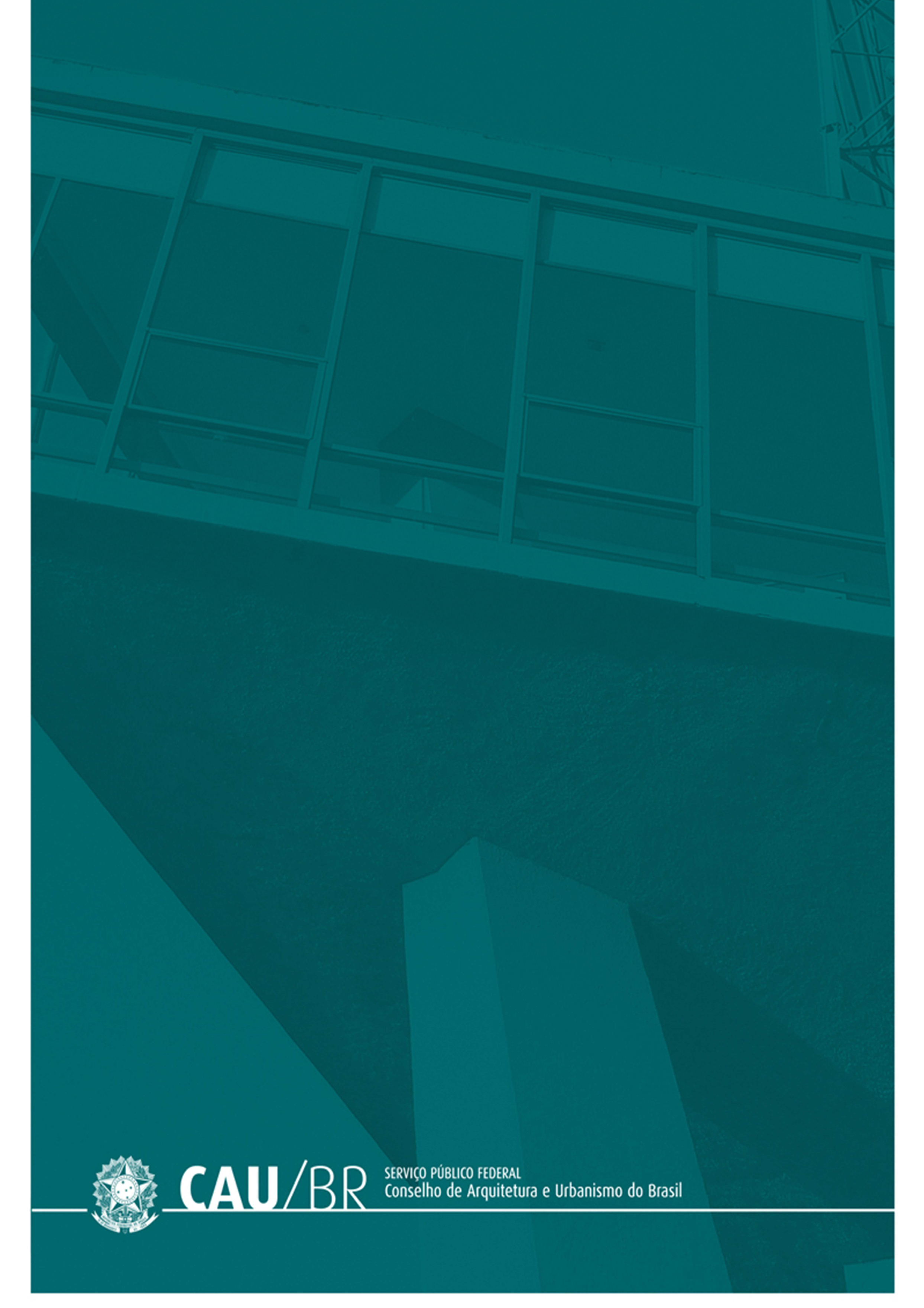 COMISSÃO DE PLANEJAMENTO E FINANÇASDIRETRIZES PARA ELABORAÇÃODA1ª Reprogramação do Plano de Ação e Orçamento do CAUExercício 2013CONSELHO DE ARQUITETURA E URBANISMO DO BRASIL – CAU/BRSCN Quadra 01, BL. E, Ed. Central Park – Brasília/DF. CEP: 70.711-903Haroldo Pinheiro Villar de Queiroz | PresidenteConselho DiretorNapoleão Ferreira da Silva Neto | Coord. Comissão de Ética e Disciplina Antônio Francisco de Oliveira	| Coord. Comissão de Exercício Profissional Eduardo Cairo Chiletto	| Coord. Comissão de Ensino e Formação Roberto Rodrigues Simon	| Coord. Comissão de Planejamento e FinançasAnderson Fioreti de Menezes	| Coord. Comissão de Organização e AdministraçãoComissão de Planejamento e FinançasRoberto Rodrigues Simon	| CoordenadorRoberto Lopes Furtado	| Coordenador AdjuntoLaércio Leonardo de Araújo Cláudia Teresa Pereira Pires Rodrigo CapelattoEloy Corazza | Gerente GeralCoordenação e ElaboraçãoAssessoria de PlanejamentoEquipe de ElaboraçãoMaria Filomena M. Paulos | Assessora de PlanejamentoÉddi Yamamura	| Gerente FinanceiroVivianne Silva	| Técnica de Nível SuperiorBrasília, 23 de maio de 2013SUMÁRIOINTRODUÇÃO	04SISTEMÁTICA DE ELABORAÇÃO DA 1ª REPROGRAMAÇÃO DO PLANO DE AÇÃO E DO ORÇAMENTO 2013	05Cenário de Recursos	06Limite de Aplicação de Recursos	13Da Elaboração da Reprogramação do Plano de Ação e Orçamento	13Da Disponibilidade e da Aprovação	13Da Consolidação da Reprogramação do Plano de Ação e Orçamento	14CALENDÁRIO DO PLANO DE AÇÃO E ORÇAMENTO	15ANEXOS	16Anexo I	- Posição de Arquitetos e Urbanistas, Empresas e RRT	17Anexo II	- Reestimativa da Receita Total do CAU – 1ª Reprogramação do Exercício de2013....................................................................................................................................	19Anexo III	- Reestimativa da Receita do CAU -1ª Reprogramação do Exercício de 2013	21Anexo IV - Reestimativa da Receita dos CAU/UF e CAU/BR – 1ª Reprogramação do Exercício de 2013	23Anexo V	- Reestimativa da Receita de Anuidades – Pessoa Física – 1ª Reprogramação– Exercício 2013.................................................................................	25Anexo VI	-	Reestimativa da Receita da Anuidade – Pessoa Jurídica - 1ª Reprogramação – Exercício 2013.........................................	28Anexo VII	- Reestimativa da Receita do RRT – 1ª Reprogramação do Exercício de 2013.		31Anexo VIII - Reestimativa de Receitas com Taxas e Multas – 1ª Reprogramação do Exercício de 2013	33Anexo   IX   -   Reestimativa   da   Receita   de   Anuidades   de   2012   em   Atraso     - 1ª Reprogramação do Exercício de 2013	35Anexo X      -   Reestimativa da Receita dos CAU/UF – 1ª Reprogramação do Exercício de 2013	37Anexo XI	- Fundo de Apoio – Exercício 2013	39Anexo XII - Modelo da 1ª Reprogramação do Plano de Ação e Orçamento do CAU - Exercício de 2013	42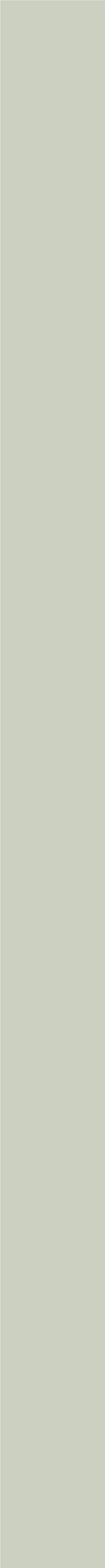 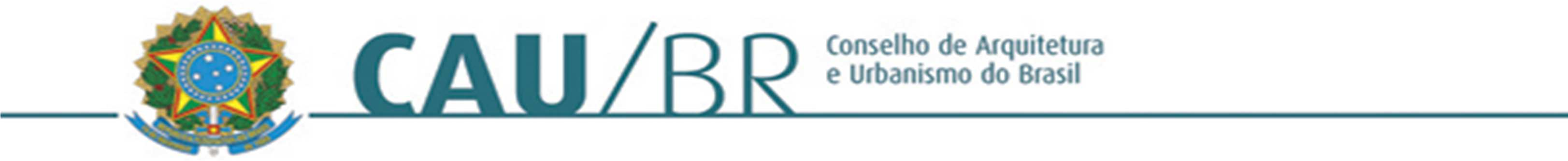 O Conselho de Arquitetura e Urbanismo – CAU, compreendendo a Unidade Nacional – CAU/BR e as Unidades Estaduais – CAU/UF, autarquia criada pela Lei 12.378/2010, tem como função “orientar, disciplinar e fiscalizar o exercício da profissão de arquitetura e urbanismo, zelar pela fiel observância dos princípios deética e disciplina da classe em todo o território nacional, bem como pugnar pelo aperfeiçoamento do exercício da arquitetura e urbanismo”.O processo de planejamento caracteriza-se como uma atividade contínua e sistematizada, que objetiva implementar as políticas e estratégias definidas para a entidade.Por sua vez, revisões periódicas do planejamento por meio da análise do comportamento da execução das metas estabelecidas, da avaliação dos resultados alcançados, e da execução orçamentária frente à projeção inicial, viabiliza a adoção de medidas estratégicas voltadas ao aprimoramento e redirecionamento dos rumosestabelecidos no Plano de Ação, para o alcance da Missão.Nesse contexto, as presentes Diretrizes visam nortear os CAU/UF e o CAU/BR de procedimentos para a adequação do Plano de Ação e Orçamento do CAU aprovado para o exercício de 2013, frente aos resultados alcançados no período janeiro a abril/13, e a novas prioridades de atuação do Conselho.SISTEMÁTICA DE ELABORAÇÃO DA PRIMEIRA REPROGRAMAÇÃO DO PLANO AÇÃO E ORÇAMENTO DO CAU – EXERCÍCIO 2013Com a finalidade de orientar decisões, o orçamento precisa estar inserido em um planejamento que reflita uma visão das prioridades do Conselho, fornecendo condições necessárias para a gestão eficiente das estratégias da entidade.As diretrizes abaixo enunciadas relacionam-se ao objetivo principal desta Reprogramação:Refletir as alterações nas metas e resultados do Plano de Ação – projetos e atividades, frente aos resultados alcançados no 1º quadrimestre/13, na forma do aprovado para o exercício, e novas prioridades de atuação do Conselho.Adequação na destinação dos recursos orçamentários face às alterações nos projetos e atividades.Revisão das receitas de arrecadação, frente ao ocorrido no 1º quadrimestre/13 e ao melhor dimensionamento da quantidade de arquitetos e urbanistas em função dos resultados do Censo e do recadastramento dos profissionais para a entrega da 1ª Carteira Profissional do CAU.Incorporação de atividade para os recursos destinados à participação dos CAU/UF e do CAU/BR no Fundo de Apoio Financeiro aos CAU/UF.Incorporação dos recursos oriundos de saldos de exercícios anteriores, como receitas de capital.Adotar uma abordagem sistêmica nas decisões de destinação de recursos, de modo que os planos e orçamentos reflitam as prioridades de atuação do Conselho.Assegurar flexibilidade aos Planos e Orçamentos visando permitir que decisões tomadas na previsão orçamentária inicial, com base em uma perspectiva temporal mais longa, possam ajustar-se a restrições derivadas do comportamento da receita estimada, e mudanças na conjuntura econômica.Incorporação de projeto que contemple metas e ações para estruturação e implantação da FISCALIZAÇÃO da profissão da arquitetura e urbanismo, no CAU.Incorporação, nos projetos e atividades, dos custos com pessoal decorrente de indenizações trabalhistas dos funcionários temporários, face ao desligamento por força do concurso público.Visando resultados, a Reprogramação do Plano de Ação e Orçamento deve observar os princípios da coerência, transparência, simplicidade e flexibilidade, e considerar as seguintes premissas que dará coesão à proposta de reprogramação:a análise da execução, no período janeiro a abril/13 frente ao plano e orçamento aprovado, orienta a definição de novas estratégias, metas e resultados;a elaboração da reestimativa de receitas para o período maio a dezembro/13;o equilíbrio orçamentário (despesas iguais a receitas);os processos de reformulação de estratégia e orçamentação são integrados, e ocorrem em momentos distintos e sucessivos. Primeiramente, é realizada a reformulação da estratégia, que terá como produto os redirecionamentos de metas e resultados nos Planos de Ação de cada CAU/UF e o do CAU/BR, os quais, depois de negociados e validados, orientam a elaboração das respectivas reprogramações orçamentárias. A reformulação da estratégia de atuação de cada CAU/UF e da Unidade Nacional, coerente com a realidade local e compatível com os Direcionadores Estratégicos do CAU, é a base para orientar a realocação de recursos;a avaliação sistemática de resultados para aperfeiçoar a atuação do Conselho, indicando medidas corretivas e preventivas, medindo a eficácia e efetividade da atuação do CAU.Cenário de RecursosA construção do Cenário de Reestimativa de Recursos Orçamentários do CAU é peça fundamental no processo de elaboração da Reprogramação Orçamentária.Visa definir novos parâmetros a serem utilizados nas estimativas de receitas e despesas, de forma a indicar prioridades que irão orientar as decisões de gastos, essenciais para o desenvolvimento e manutenção das atividades do CAU no exercício de 2013.O Cenário de Recursos Orçamentários do CAU/BR é composto de:RECEITAS CORRENTESreceitas da cota parte (20%) das arrecadações com anuidades (PF e PJ), RRT, multas e juros sobre obrigações dos profissionais com o Conselho pagas com atraso;receitas de aplicações financeiras; eoutras receitas.RECEITAS DE CAPITALreceitas de exercícios anteriores (superávit financeiro).O Cenário de Recursos Orçamentários do CAU/UF é composto de:RECEITAS CORRENTESreceitas das arrecadações com anuidades (PF e PJ), RRT, multas e juros sobre obrigações dos profissionais com o Conselho pagas com atraso (80%);receitas de aplicações financeiras;receitas do Fundo de Apoio Financeiro aso CAU/UF (somente para os CAU/UF contemplados no CAU Básico); eoutras receitas.RECEITAS DE CAPITALreceitas de exercícios anteriores (superávit financeiro).Receitas de ArrecadaçãoA reestimativa das receitas de arrecadação, considerando o realizado no período janeiro a abril/13 (fonte: Siccau em 30/04/13), e a projeção para o período maio a dezembro/13, totaliza R$ 86,2 milhões, o que representa uma variação positiva de 2,8 pontos percentuais frente às estimativas iniciais de R$ 83,9 milhões.Importante mencionar que, pelos estudos realizados em agosto de 2012, e adotando uma política conservadora, foi utilizado o índice de 5,5 pontos percentuais para a correção do INPC (Índice Nacional de Preços ao Consumidor), índice que atualiza os valores das anuidades e Registro de Responsabilidade Técnica - RRT cobradas pelo CAU, na forma do disposto na Lei 12.378/2010.Essa projeção, ao final do exercício, apontou para um índice oficial de 5,95%, apenas 0,45 pontos acima do previsto, índice que corrigiu o valor das anuidades para R$ 391,07 e do RRT para R$ 67,09.Nesse contexto, os valores de anuidades e RRT revistos para 2013, a serem utilizados pelo CAU na reestimativa de suas receitas, estão apresentados no Quadro I a seguir:Quadro 01. Valor de anuidade e RRTNo tocante aos profissionais – arquitetos e urbanistas e empresas, cabe mencionar que a situação atual se apresenta em patamares inferiores às estimativas para a programação 2013, norteadas pelas informações cadastrais recebidas dos Crea/Confea e disponibilizadas no Sistema de Informação e Comunicação do CAU – SICCAU, em 31 de agosto de 2012, apresentavam uma quantidade de 130.736 arquitetos e urbanistas; 18.883 empresas; e 401.796 RRT.Ainda em 2012, o CAU empreendeu inúmeros esforços para um efetivo conhecimento de seu público-alvo mediante ações do recadastramento dos profissionais, do Censo e outros.Nesse contexto, as informações disponibilizadas no Siccau, em 31 de abril/13, apresentam um total de 99.579 profissionais (variação a menor de 23,8 pontos percentuais frente à programação inicial), dos quais 76.039 ativos, ou 76,4 pontos percentuais de adimplência.No tocante às empresas, a partir de 01 de agosto/13 o CAU estará iniciando o processo de recadastramento que permitirá também conhecer mais precisamente a dimensãodesse universo. As informações disponíveis no Siccau, em 30/04/13, são de 9.033 empresas (variação a menor de 52,2 pontos percentuais frente à programação inicial), das quais 6.183 adimplentes, ou 68,4%.As informações inerentes aos RRT emitidos, no período de janeiro a abril/13, são de202.082.Com base nessas informações, para elaboração da reestimativa da arrecadação de 2013, as premissas consideradas foram:Receitas de arrecadação, auferidas no período janeiro a abril/13, posição Siccau em 30 de abril.Projeção das receitas de anuidades de pessoa física, no período maio a dezembro considerando:Profissionais ativos – 99.071Posição Siccau em 30/04/13 – 76.039Redução da inadimplência (23.540) em 80% - 18.832Entrantes (70% da previsão de formandos) – 4.200Projeção das receitas de anuidades de pessoa jurídica, no período maio a dezembro considerando:Empresas ativas – 8.748Posição Siccau em 30/04/13 – 6.183Redução da inadimplência (2.850) em 90% - 2.565Projeção das receitas de RRT, no período maio a dezembro considerando:o RRT – 656.766Posição Siccau em 30/04/13 – 202.082Projeção para o 2º quadrimestre (15% de crescimento sobre o 1º quadrimestre) – 232.394Projeção para o 3º quadrimestre (10% de crescimento sobre o 1º quadrimestre) – 222.290Nota: a base dessa projeção está referendada no comportamento sazonal de emissão de RRT em 2012. Na projeção, de forma conservadora e pornão dispormos de uma série história, foi adotado o índice de 50% das variações ocorridas naquele exercício.Projeção das receitas de anuidades de pessoa física, exercício 2012, no período maio a dezembro considerando:Profissionais com anuidades de 2012 ainda não pagas – 1.622Posição Siccau em 30/04/13 – 1.622Sem inadimplênciaProjeção das receitas de taxas e multas, no período maio a dezembro considerando:Posição dos recebimentos em 30/04/13 (Siccau) – 2% sobre o total arrecadado de anuidades e RRTo Projeção para o período maio/dezembro/13 – mantida a taxa de 2% sobre ao total de anuidades e RRT nesse períodoNesse contexto, para a reprogramação do Plano e Orçamento do CAU – exercício 2013, a reestimativa das receitas de arrecadação no total de R$ 86,2 milhões, oriundas de anuidades – R$ 38,3 milhões; RRT – 45,8 milhões; taxas e multas – R$ 1,3 milhão; e anuidades de 2012 – R$ 0,8 milhão está demonstrado nos quadros 02 e 03 a seguir. O detalhamento, por estado, consta no Anexo II:Quadro 02. Arquitetos e Urbanistas, Empresas e RRT - Programação X 1ª Reprogramação – (Quantidade)Quadro 03. Reestimativa das receitas do CAU – Programação X 1ª Reprogramação – (Valores em R$)Considerando as premissas que norteiam a Reprogramação do Plano de Ação e Orçamento do CAU, as novas projeções para as receitas de arrecadação do CAU, no montante de R$ 86,2 milhões, e que a distribuição determinada em Lei é de 80% para os CAU/UF e 20% para o CAU/BR, tem-se a seguinte destinação:CAU/UF – R$ 68.988.269,10CAU/BR – R$ 17.247.067,28Do valor destinado aos CAU/UF, a posição por região apresenta-se na forma do quadro 04 a seguir. O detalhamento por CAU/UF consta do Anexo X.Quadro 04. Reestimativa das receitas dos CAU/UF – Programação X 1ª Reprogramação – (Valores em R$)Os índices de variação, demonstrados no quadro anterior decorrem primordialmente de aumento na projeção de RRT, da inclusão da previsão de multas e taxas e anuidades de 2012; e da redução na projeção de anuidades devido ao comportamento da efetiva quantidade de arquitetos e urbanistas e empresas registradas no Siccau (posição em 30/04/13), frente às informações existentes em agosto/12.O detalhamento da nova projeção das receitas totais, e por anuidade de pessoa física e pessoa jurídica, RRT, taxas e multas, e anuidades de 2012, encontra-se nos Anexos II a IX.A projeção das receitas, por CAU/UF, apresenta-se no Anexo X.Receita de Exercícios Anteriores (Superávit Financeiro)Com o encerramento do balanço do exercício de 2012, o CAU/BR e os CAU/UF deverão incorporar na composição de suas receitas, para o exercício de 2013, as decorrentes dos saldos de exercícios anteriores (superávit financeiro).Esses recursos, que constituem as receitas de capital, somente poderão ser utilizados, pelos CAU/UF e pelo CAU/BR, em programação de imobilizações diversas (imóveis e móveis), ou seja, despesas de capital.Receita de Fundo Apoio Financeiro aos CAU/UFOs CAU/UF contemplados com Fundo de Apoio Financeiro aos CAU/UF, enquadrados como CAU Básico, deverão incorporar esses recursos na composição de suas receitas, demonstrando nos projetos e atividades sua destinação, na forma aprovada pela Resolução nº27 (institui o Fundo de Apoio aos Conselhos de Arquitetura e Urbanismo dos Estados e do Distrito Federal e dá outras providências).Os recursos decorrentes do Fundo de Apoio Financeiro aos CAU/UF, somente poderão ser utilizados, pelos CAU Básico, para despesas correntes (custeio). No Anexo XI estão demonstrados os CAU/UF contemplados nesse enquadramento e os respectivos valores, como aprovado na reunião Plenária Ampliada nº 04, em 10 de maio de 2013.Limites de Aplicação de RecursosOs limites e condições de alocação dos recursos orçamentários para o exercício de 2013, no tocante às despesas com Pessoal, Encargos e Benefícios, observam o limite máximo de 55% (cinquenta e cinco por cento) sobre a soma das Receitas de Arrecadação, Aplicações Financeiras e Outras Receitas Correntes, no exercício.Nota: Esse limite não considera as despesas decorrentes das rescisões contratuais dos funcionários temporários, face ao concurso público para a formação do quadro permanente de pessoal do CAU.Da Elaboração da Reprogramação do Plano de Ação e OrçamentoO CAU/BR e os CAU/UF elaborarão a proposta de Reprogramação de seus Planos de Ação e Orçamento, contendo as seguintes peças:plano de ação por projeto e atividade – na forma do Anexo XII.cenário de receitas – valores e critérios de projeção.orçamento – na forma dos centros de custo do Plano de Ação e o quadro de Reprogramação Orçamentária disponibilizado no Siscont.net.parecer da Comissão de Planejamento e Finanças do respectivo CAU/UF.aprovação da proposta de reprogramação do Plano de Ação e Orçamento, pelo Plenário do CAU/UF.Da Disponibilização e da AprovaçãoA Reprogramação do Plano de Ação e Orçamento e os critérios utilizados para embasar a reestimativa das receitas, deverão ser formalmente remetidos ao CAU/BR, para o endereço eletrônico planejamento@caubr.gov.br, até o dia 12 de agosto/13.A Comissão de Planejamento e Finanças do CAU/BR procederá à análise das propostas do Plano de Ação e Orçamento enviados pelos CAU/UF, até 23 de agosto/13.Da Consolidação da Reprogramação do Plano de Ação e OrçamentoO CAU/BR elaborará a Reprogramação do Plano de Ação e Orçamento do CAU considerando as propostas de cada CAU/UF, apreciadas pela Comissão de Planejamento e Finanças, submetendo à aprovação do Plenário em sua reunião ordinária setembro/13.Após a aprovação, o CAU/BR comunicará aos respectivos CAU/UF e fará publicar, no Diário Oficial da União, a reprogramação orçamentária aprovada, até 12 de setembro/13.CALENDÁRIO DA 1ª REPROGRAMAÇÃO DO PLANO DE AÇÃO E ORÇAMENTO DO CAU - EXERCÍCIO 2013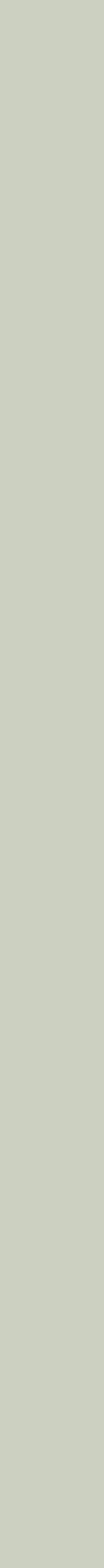 ANEXO I	-	Posição de Arquitetos e Urbanistas, Empresas e RRT – 1ª Reprogramação do Exercício de 2013ANEXO II	-	Reestimativa da Receita Total do CAU – 1ª Reprogramação do Exercício de 2013.ANEXO III	-	Reestimativa da Receita do CAU – 1ª Reprogramação do Exercício de 2013.ANEXO IV	-	Reestimativa da Receita dos CAU/UF e CAU/BR – 1ª Reprogramação do Exercício de 2013.Reestimativa da Receita de Anuidades – Pessoa Física – 1ª Reprogramação do Exercício de 2013.Reestimativa da Receita de Anuidades – Pessoa Jurídica – 1ª Reprogramação do Exercício de 2013.Reestimativa da Receita de RRT – 1ª Reprogramação do Exercício de 2013.Reestimativa da Receita com Taxas e Multas – 1ª Reprogramação do Exercício de 2013.Reestimativa da Receita de Anuidades de 2012 em Atraso.Reestimativa da Receita dos CAU/UF – 1ª Reprogramação do Exercício de 2013.Fundo de Apoio – Exercício de 2013Modelo para elaboração da 1ª Reprogramação do Plano de Ação e Orçamento – Exercício de 2013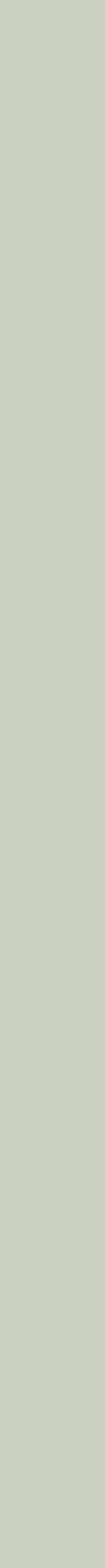 CAU/UF – Posição de Arquitetos e Urbanistas, Empresas e RRT – 1ª Reprogramação do Exercício de 2013.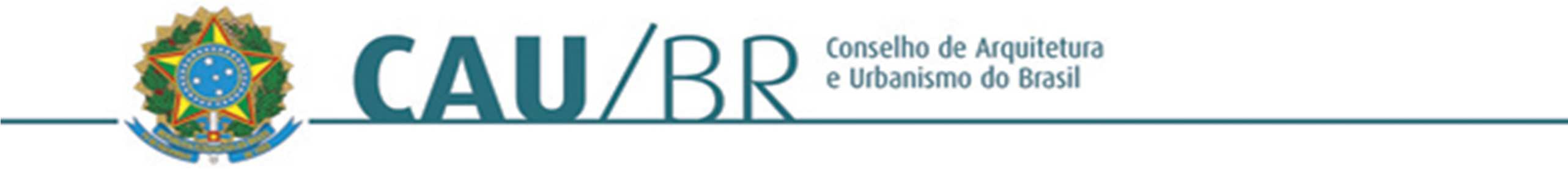 ANEXO I – CAU/UF – Posição de arquitetos e urbanistas, empresas e RRT – 1ª Reprogramação do Exercício de 2013 (Fonte: SICCAU)18/50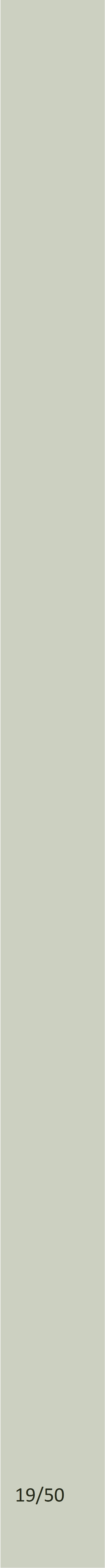 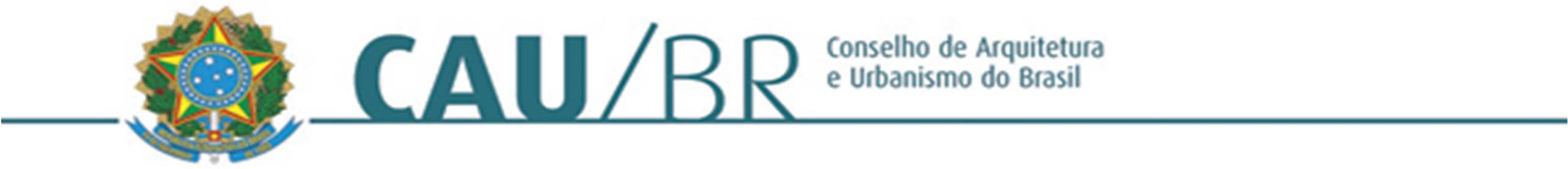 Reestimativa da Receita Total do CAU – 1ª Reprogramação do Exercício 2013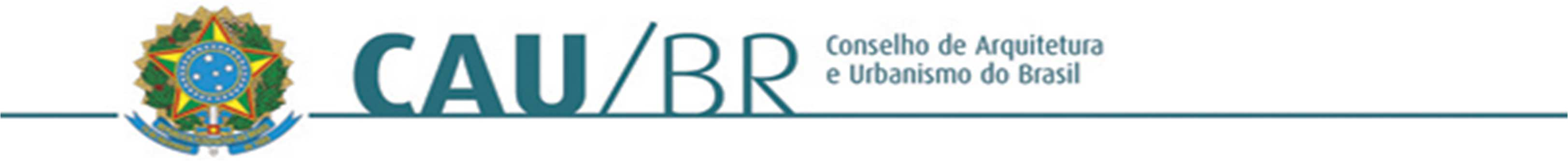 ANEXO II – Reestimativa da Receita Total do CAU – 1ª Reprogramação do Exercício 2013Pessoa Física	Pessoa Jurídica	RRT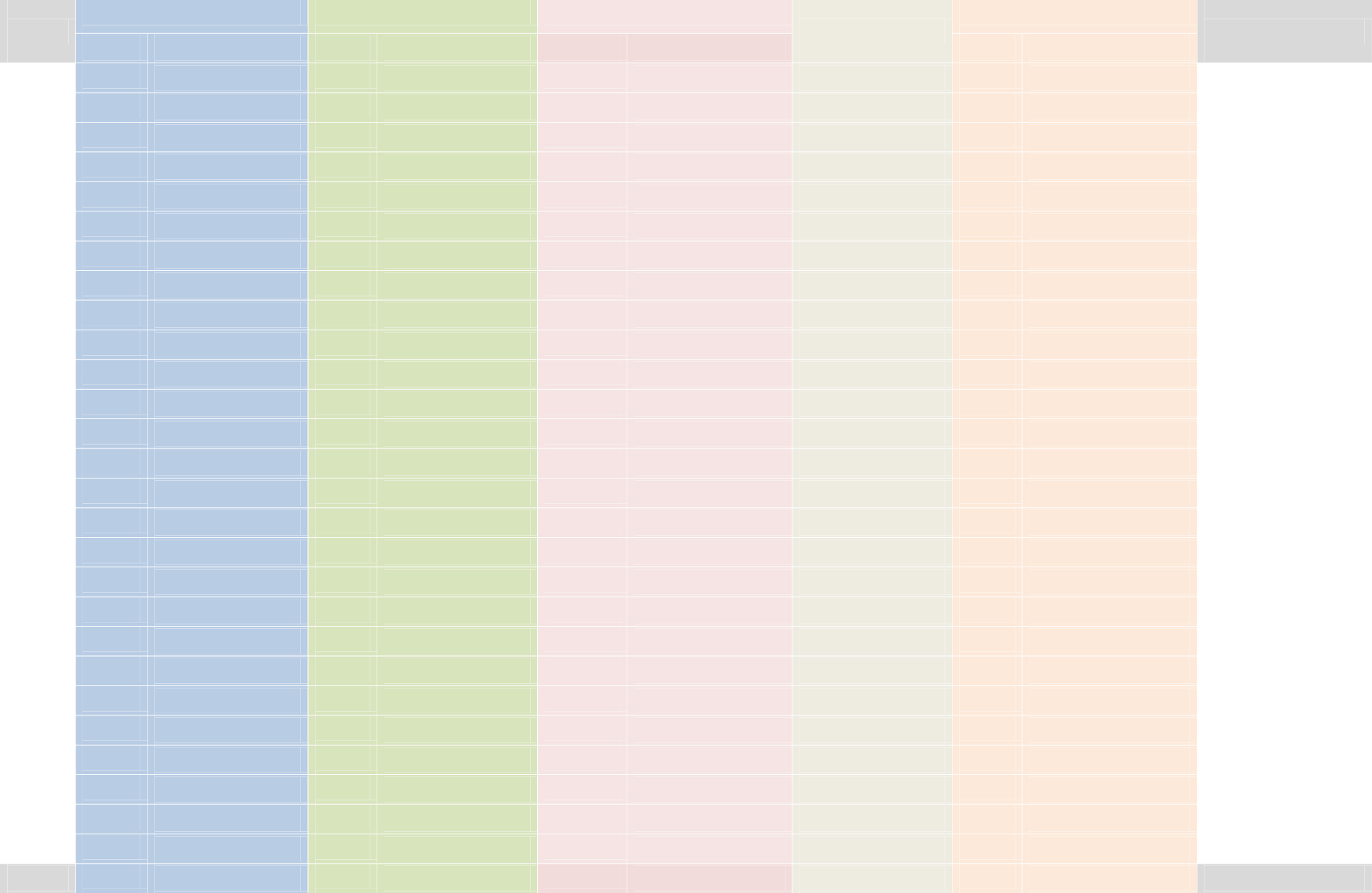 Anuidade 2012UFAC AL AM AP BA CE DF ES GO MA MG MS MT PA PB PE PI PR RJ RN RO RR RS SC SE SP TOTOTALQtde	Valor151	46.651,691.043	376.626,29786	299.933,45205	72.493,712.917	1.013.652,331.300	453.841,362.978	1.007.931,401.499	523.406,542.066	720.493,40655	247.305,027.529	2.679.209,911.650	595.069,051.263	443.720,701.430	534.009,291.077	378.694,402.693	923.262,78459	155.411,396.215	2.174.676,5213.665	4.568.359,841.321	474.200,72247	82.752,4758	19.809,9710.024	3.450.734,024.560	1.610.736,15572	199.273,3032.332	11.567.973,24377	139.301,0699.071	34.759.529,97Qtde	Valor10	3.276,7941	17.418,0452	23.205,1437	15.180,33292	121.772,8380	36.103,43232	92.679,6882	33.618,03233	98.282,3470	27.144,71605	247.146,74191	80.895,86115	50.053,6885	33.908,2984	36.112,51155	62.924,0748	19.756,71650	264.238,281.344	539.687,2179	31.106,7427	10.226,1812	4.482,97823	354.950,78519	205.518,2338	15.399,302.798	1.211.384,8848	19.153,468.748	3.655.627,21Qtde	Valor1.108	74.289,184.703	327.442,203.734	259.554,481.362	95.734,3316.035	1.128.214,906.451	451.439,759.546	677.921,4312.093	838.483,6422.968	1.644.048,743.738	263.533,7543.124	3.006.855,0722.369	1.542.898,3020.611	1.416.201,337.436	510.779,298.893	610.270,7710.543	741.329,782.957	207.640,3567.873	4.689.115,8136.761	2.634.571,8410.134	696.720,653.513	238.719,77546	38.528,8996.119	6.638.357,0937.144	2.592.435,914.166	285.731,59197.382	13.781.091,965457	377.098,66656.766	45.769.009,45Taxas e Multas1.881,6512.297,5810.514,892.805,4937.323,4615.799,5929.726,2118.471,6937.975,5110.147,4685.760,3335.754,9928.604,1720.016,0115.178,2124.473,335.536,93100.307,14114.042,5718.860,084.383,50842,33147.716,4860.503,527.696,63427.339,538.641,971.282.601,27Qtde	Valor-	-8	3.790,7210	4.738,403	1.421,5257	27.008,8816	7.581,4443	20.375,1219	9.002,9639	18.479,7617	8.055,28159	75.340,5625	11.846,0024	11.372,1632	15.162,8811	5.212,2458	27.482,723	1.421,5276	36.011,84240	113.721,6025	11.846,002	947,681	473,84170	80.552,8053	25.113,526	2.843,04522	247.344,483	1.421,521.622	768.568,48TOTAL126.099,31737.574,83597.946,36187.635,392.327.972,39964.765,571.828.633,841.422.982,862.519.279,75556.186,226.094.312,612.266.464,201.949.952,041.113.875,751.045.468,131.779.472,68389.766,907.264.349,597.970.383,061.232.734,19337.029,6064.137,9910.672.311,174.494.307,33510.943,8627.235.134,09545.616,6786.235.336,3820/50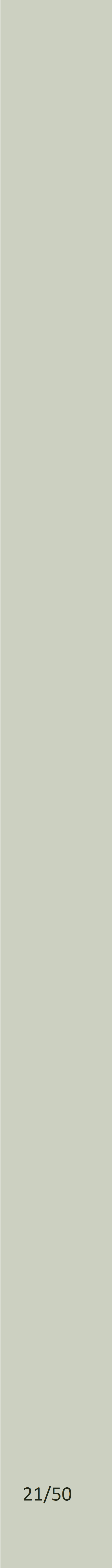 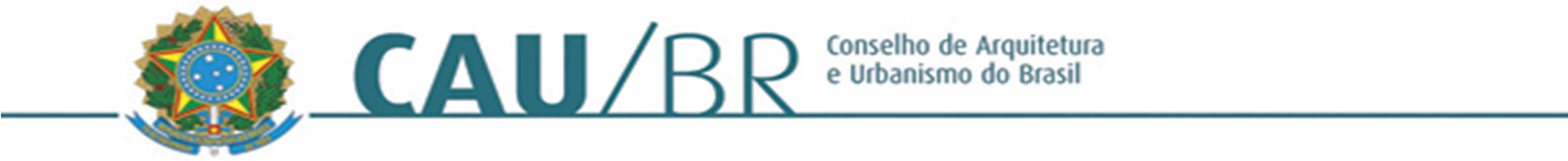 Reestimativa da Receita do CAU – 1ª Reprogramação do Exercício 2013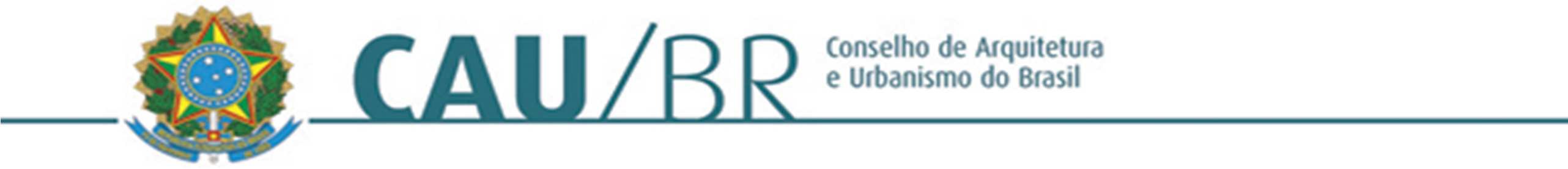 ANEXO III – Reestimativa da Receita do CAU – 1ª Reprogramação do Exercício 2013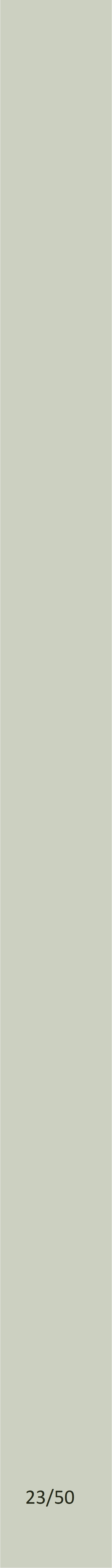 Reestimativa da Receita dos CAU/UF e CAU/BR – 1ª Reprogramação do Exercício 2013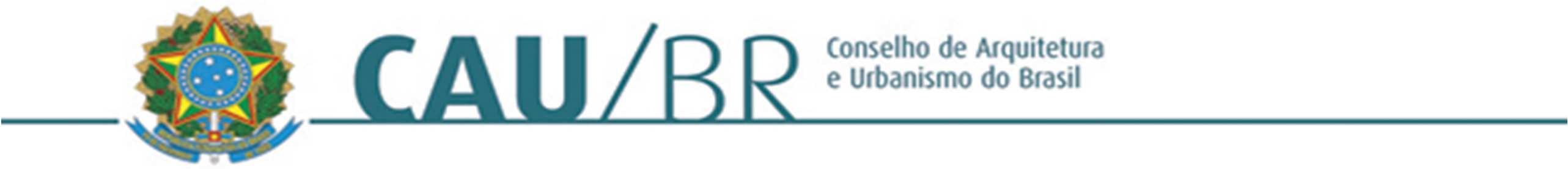 ANEXO IV – Reestimativa da Receita dos CAU/UF e CAU/BR – 1ª Reprogramação do Exercício 201324/50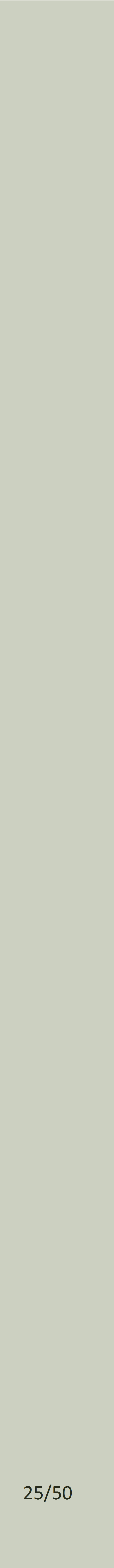 Reestimativa da Receita de Anuidades – Pessoa Física – 1ª Reprogramação Orçamentária do Exercício 2013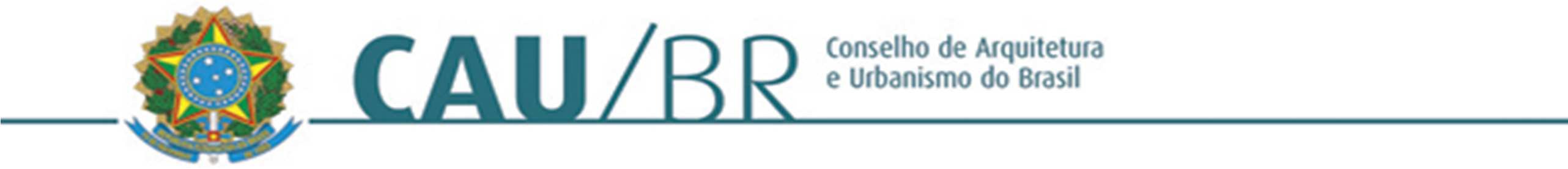 ANEXO V.I – Reestimativa da Receita de Anuidades – Pessoa Física – 1ª Reprogramação do Exercício 2013 - (Quantitativo)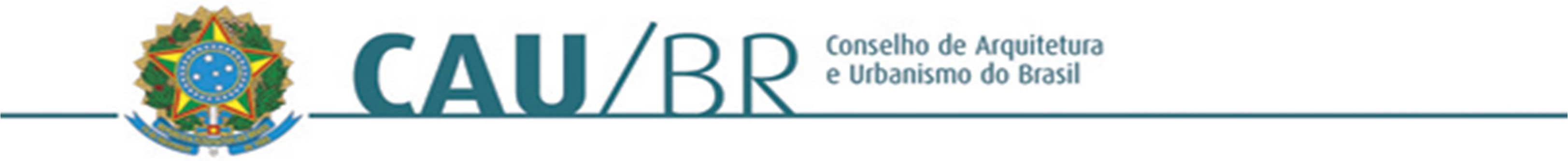 ANEXO V.II – Reestimativa da Receita de Anuidades – Pessoa Física – 1ª Reprogramação do Exercício 2013 - (Valores em R$)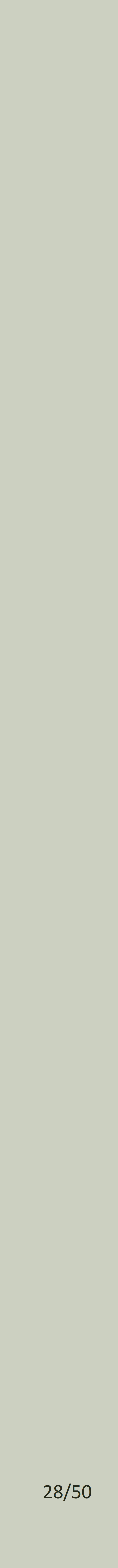 Reestimativa da Receita de Anuidades –Pessoa	Jurídica	–	1ª	Reprogramação	do Exercício 2013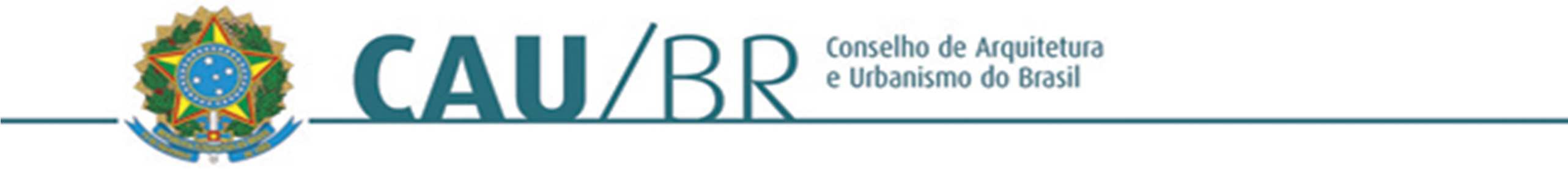 ANEXO VI.I – Reestimativa da Receita de Anuidades – Pessoa Jurídica – 1ª Reprogramação do Exercício 2013 – (Quantitativo)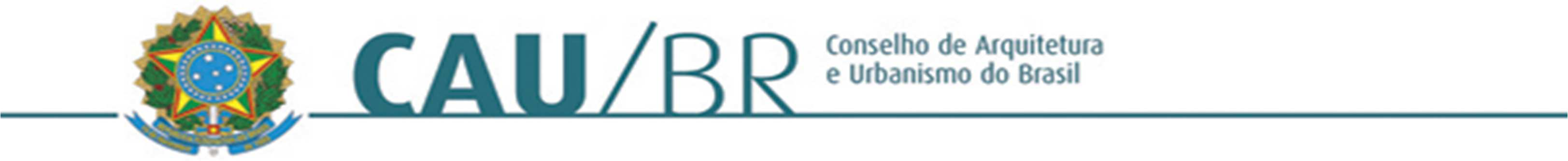 ANEXO VI.II - Reestimativa da Receita de Anuidades – Pessoa Jurídica – 1ª Reprogramação do Exercício 2013 – (Valores em R$)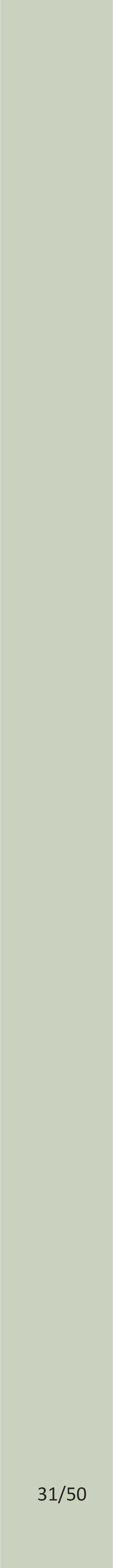 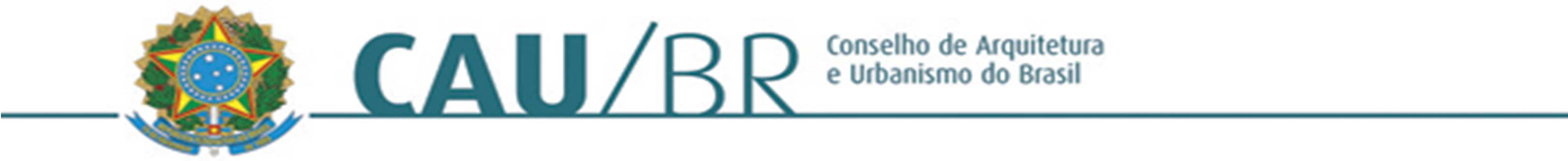 Reestimativa	da	Receita	de	RRT	–	1ª Reprogramação do Exercício 2013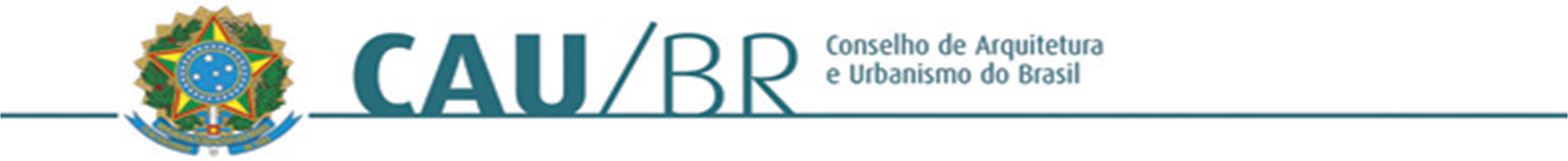 ANEXO VII – Reestimativa da Receita de RRT – 1ª Reprogramação do Exercício 2013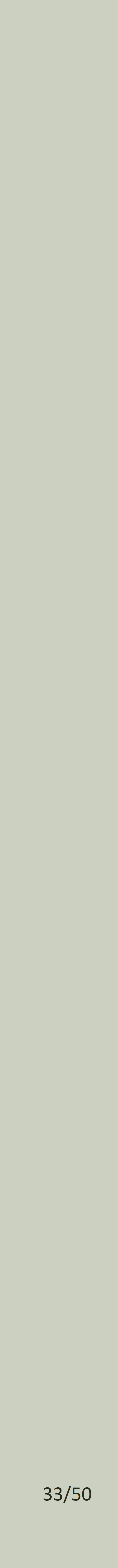 Reestimativa das Receitas com Taxas e Multas – 1ª Reprogramação do Exercício 2013ANEXO VIII – Reestimativa da Receita com Taxas e Multas – 1ª Reprogramação do Exercício 2013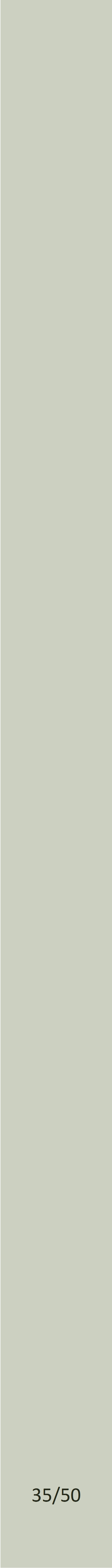 Reestimativa da Receita de Anuidades de 2012 em Atraso – 1ª Reprogramação do Exercício 2013ANEXO IX – Reestimativa da Receita de Anuidades de 2012 em Atraso – 1ª Reprogramação do Exercício 2013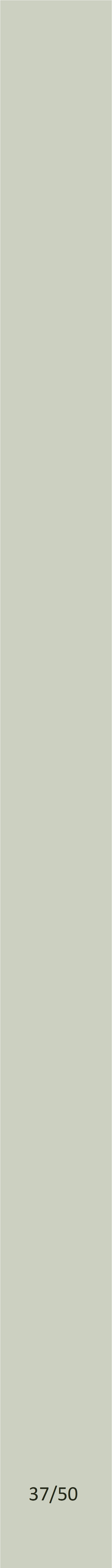 Reestimativa da Receita dos CAU/UF – 1ª Reprogramação do Exercício 2013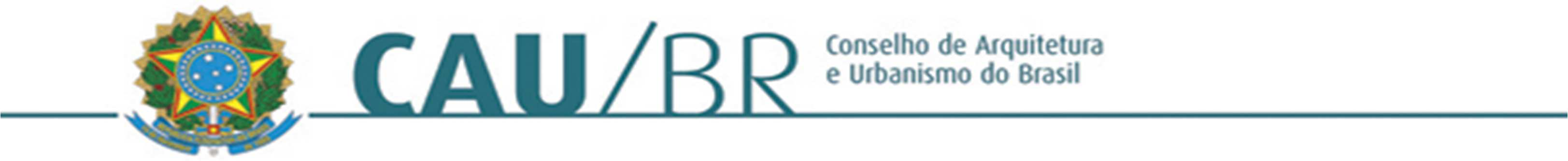 ANEXO X – Reestimativa da Receita dos CAU/UF – 1ª Reprogramação do Exercício 2013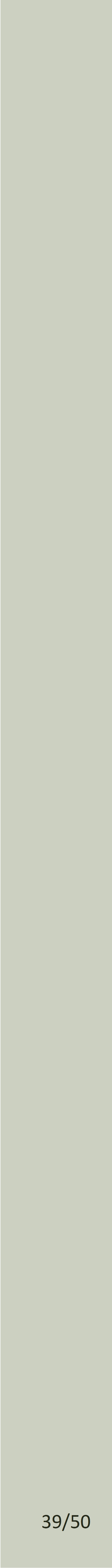 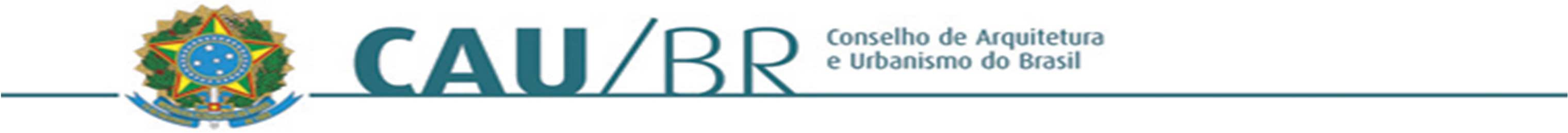 Fundo de Apoio – Exercício 2013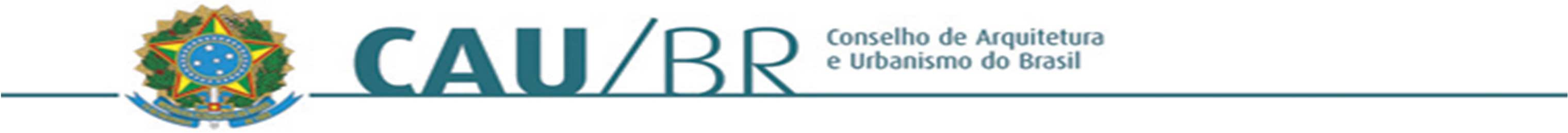 ANEXO XI.II – Fundo de Apoio – Exercício 2013 – Destinação dos Recursos por CAU/BÁSICOComposição do Valor do Fundo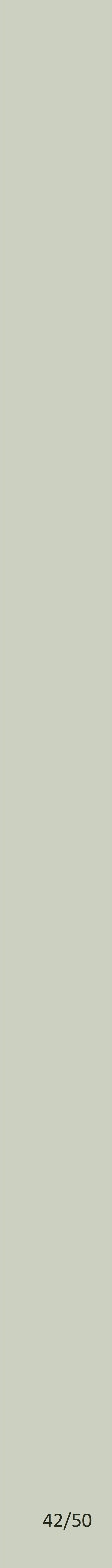 Modelo para elaboração da 1ª Reprogramação do Plano de Ação e Orçamento do CAU – Exercício 2013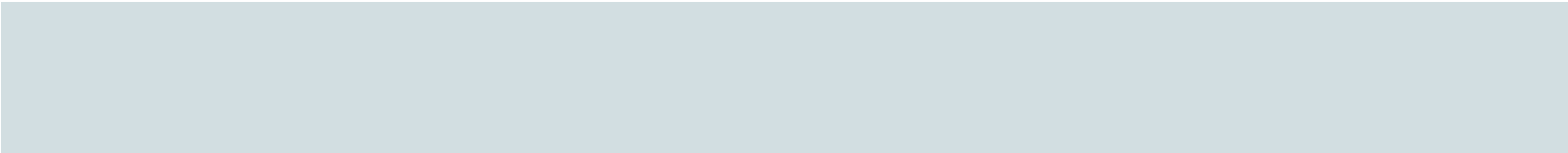 DADOS GERAIS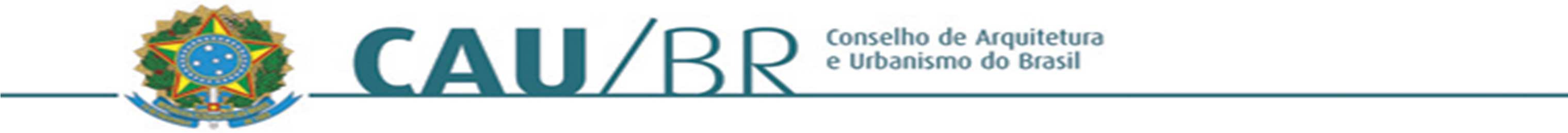 46/50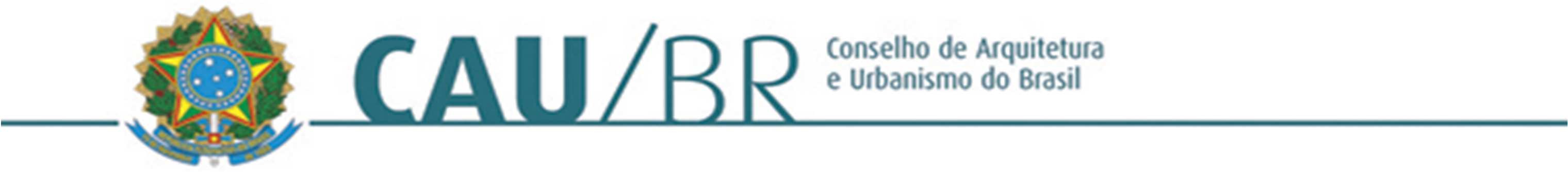 DADOS TÉCNICOSUnidade Organizacional/ Comissões/ Colegiado: nome da Unidade Organizacional, na forma do organograma, Colegiado e o nome das Comissões Permanentes e Especiais.Coordenador ou Responsável da Unidade Organizacional/ Comissão/ Colegiado: nome do Coordenador da Comissão, Colegiado e nome do Responsável pela Unidade Organizacional.Tipo (Projeto/ Atividade):Projeto: nome do Projeto. O Projeto compreende um conjunto de ações inter-relacionadas, coordenadas e orientadas para o alcance de resultados, com prazo e recursos definidos.Atividade: nome da Atividade. A Atividade compreende um conjunto de ações permanentes relacionadas à gestão do CAU/BR, que contribuem para a melhoria do desempenho da Entidade.Nome (Projeto/ Atividade): nome do Projeto ou Atividade.Objetivo Geral (Projeto/ Atividade): é a motivação geral e a síntese dos efeitos que se deseja produzir, no horizonte de tempo do projeto. Deve ser desafiador e possuir uma ligação direta com as necessidades do público-alvo (interno e externo). Por isso, sua formulação está associada à transformação desejada, traduzida pelos resultados do projeto.As perguntas a serem respondidas com esta formulação são:O que se quer agregar com este projeto?Quais os ganhos a serem perseguidos?Quais as mudanças a serem alcançadas, na situação atual, ao final do projeto?Nas Atividades, o Objetivo Geral deve descrever a finalidade da atividade, com concisão e precisão.Responsável (Projeto/ Atividade): nome do responsável pela coordenação e acompanhamento da execução do Projeto/ Atividade.DADOS ESTRATÉGICOSObjetivos Estratégicos: neste campo devem ser preenchidos os objetivos estratégicos ao qual o projeto ou atividade está relacionado. Foram estabelecidos 10 (dez) objetivos estratégicos:Dotar o CAU de um sistema inovador e eficaz de fiscalização da profissão.Incorporar ao CAU procedimentos modernos e inovadores, em patamares de excelência internacional.Articular junto aos órgãos competentes, na busca do aperfeiçoamento da formação em arquitetura e urbanismo, em padrões internacionais de qualidade.Intensificar parcerias com:Órgãos governamentais, visando dotar a profissão de legislação moderna e aderente ao bom funcionamento da arquitetura e urbanismo.Organismos nacionais e internacionais como forma de adquirir e transmitir conhecimentos relevantes para a arquitetura e urbanismo.Dotar a profissão de arquitetura e urbanismo de mecanismos ético-profissionais, que regulem seus direitos, deveres e obrigações com a sociedade em geral.Intensificar o relacionamento interno ao CAU/BR e entre este e os CAU/UF.Identificar novas fontes de recursos visando aperfeiçoar e intensificar as ações do conselho em prol da arquitetura e urbanismo.Implantar sistema de Gestão da Estratégia no CAU.Aprimorar os meios de comunicação da organização com o público-alvo e a sociedade em geral.Atuar em estreita parceria com as entidades profissionais de arquitetura e urbanismo.Resultados: os resultados são os efeitos que devem ser produzidos com a execução do projeto, dentro do seu horizonte do tempo. Refletem o objetivo geral do projeto e representam o seu desdobramento em metas mensuráveis.Resultado = Transformação + Indicador + Meta + PrazoPeríodo de Execução (Início/ Término): corresponde ao tempo de duração do projeto.Obs.: nas Atividades não é apresentada a data de início e término uma vez que seu caráter é de ação permanente.Exemplo: Implantar o SICCAU em todos os estados até junho de 2012.DADOS ORÇAMENTÁRIOSCusto de Projeto/ Atividade: indicar o custo total do projeto/atividadeAVALIAÇÃO DE RESULTADOS E JUSTIFICATIVASANEXOSAnexo 5.1 – Quadro Descritivo de Ações e Metas.Ações: ações são iniciativas especificas que devem ser executadas dentro de um projeto ou de uma atividade para produzir os resultados estabelecidos.A ação deve transmitir com clareza a sua finalidade, conteúdo e forma de implementação (o que vai ser feito, como vai ser feito e com que finalidade) Exemplo: Realização de cursos de capacitação no SICCAU.As datas de início e término da ação devem ser estabelecidas considerando-se: o tempo necessário à sua execução, o período de maturação para gerar o impacto desejado sobre os resultados e a vinculação com outras ações que a devam preceder ou suceder.Metas: bem ou serviço qualificado e quantificado resultante da execução da ação. Para efeito de padronização, as metas são organizadas em dois conjuntos:Metas de atendimento - consiste na intenção, expressa numericamente, de cada ação quanto a pessoas (físicas ou jurídicas) a serem beneficiadas pelo projeto. Exemplo: número de pessoas capacitadas.Metas de entrega - consistem na intenção, expressa numericamente, de cada ação quanto a bens, serviços ou processos realizados para contribuir com o alcance dos resultados previstos no projeto. Exemplo: equipamentos adquiridos.Período de Execução - corresponde ao tempo de duração da ação.Custo Previsto – indicar o custo total da ação.Responsável pela Execução – nome do responsável pela execução da ação.Anexo 5.2 – Plano de Desembolso por Elemento de Despesas.Itens de Custo:Salários e Encargos – compreende salários; gratificação por função; 13º salário; férias; FGTS; INSS; IR; PIS, e benefícios.Diárias – compreende diárias de funcionários com vínculo empregatício com o Conselho.Material de Consumo – compreende material de expediente; informática e outros que não sejam classificados como material permanente. Esse será lançado em Imobilizado.Serviço de Terceiro Pessoa Física:Diárias – compreende diárias de presidente, conselheiros e convidados.Serviços Prestados (PF) – compreende remunerações de serviço pessoais; remuneração realizada diretamente aos estagiários, e remuneração de menores aprendizes.Serviço de Terceiro Pessoa Jurídica:Passagens – compreende passagens de presidente, conselheiros, e convidados.Serviços Prestados (PJ) - compreende todo serviço prestado por pessoa jurídica com; serviço telefônico; energia; impressões... e outros.Aluguéis e Encargos – compreende aluguel de bens imóveis, imóveis e equipamentos. Encargos seriam Taxas e Impostos (IPTU, Condomínio, Taxa Extra para benfeitorias).Outras Despesas – compreende despesas não contempladas nos itens anteriores.Encargos Diversos – compreende taxas e despesas bancáriasImobilizado - informar a quantidade e o valor dos bens móveis a serem adquiridos.Proposta 2013: Valor aprovado na Proposta Orçamentária de 2013.Execução Jan. a Abr./2013: compreende as despesas executados inerentes ao desenvolvimento do projeto/ atividade/ ação no período de Jan. a Abr./2013.Projeção Mai. A Dez./2013: compreende a previsão de gastos inerentes  ao período de Mai. a Dez./2013.Variação %: compreende a variação entre valor do total da 1ª Reprogramação, e a Proposta Orçamentária para 2013.Anexo 5.3 – Cronograma de DesembolsoNos Meses de Jan. a Abr. – nesse período deve ser informado o valor executado de acordo com o elemento de despesas.Nos Meses de Mai. a Dez. - nesse período deve ser informado o valor da projeção de acordo com o elemento de despesas.OBS: Deverá ser elaborado um cronograma de desembolso por projeto/ atividade.ESPECIFICAÇÃOPrevisão da Programação (R$)Reprogramação (R$)Anuidade (PF e PJ)389,71391,07RRT66,8067,09ESPECIFICAÇÃOPROGRAMAÇÃO20131ª REPROGRAMAÇÃO2013Var.%Arquitetos e Urbanistas Registrados134.936103.77999.071-23,1-7,7Arquitetos e Urbanistas Ativos107.314103.77999.071-23,1-7,7Inadimplência (média)20%5%-Empresas Registradas18.8839.033-52,2Empresas Ativas13.1488.748-33,5Inadimplência (média)30%3%-Arquitetos e Urbanista em débito 2012-1.622-RRT598.884656.7669,7ESPECIFICAÇÃOPROGRAMAÇÃO 20131ª REPROGRAMAÇÃO 20131ª REPROGRAMAÇÃO 20131ª REPROGRAMAÇÃO 2013VARIAÇÃOVARIAÇÃOESPECIFICAÇÃOPROGRAMAÇÃO 2013EXECUÇÃO JAN/ABRIL/13 (1)PROJEÇÃO MAIO/DEZ/13TOTALVALOR%Anuidade PessoaFísica38.899.085,3126.573.631,738.185.898,2434.759.529,97-4.139.555,34-10,6Anuidade PessoaJurídica4.959.617,332.652.532,661.003.094,553.655.627,21-1.303.990,12-26,3RRT40.005.440,2315.264.259,8930.504.749,5645.769.009,455.763.569,2214,4Taxas e Multas-488.726,42793.874,851.282.601,271.282.601,27-Anuidades 2012--599.150,58599.150,58599.150,58-Taxas e Multas sobre asanuidades 2012--169.417,90169.417,90169.417,90-TOTAL83.864.142,8744.979.150,7041.256.185,6886.235.336,382.371.193,512,8(1) Fonte: Siccau em 30/04/13(1) Fonte: Siccau em 30/04/13(1) Fonte: Siccau em 30/04/13(1) Fonte: Siccau em 30/04/13(1) Fonte: Siccau em 30/04/13REGIÃOPROGRAMAÇÃOREPROGRAMAÇÃOVARIAÇÃO%PARTICIPAÇÃO %Norte2.015.602,662.377.872,8622,72,8Nordeste7.282.061,957.635.907,824,911,1Centro-Oeste6.310.373,506.851.463,858,610,0Sudeste35.102.305,9834.178.250,09-2,649,9Sul16.380.970,2117.944.774,489,526,2TOTAL67.091.314,3068.988.269,102,8100,0ESPECIFICAÇÃODATAAprovação das Diretrizes “Ad Referendum”22 de julho/13Envio das Diretrizes aos CAU/UF e unidades do CAU/BR22 de julho/13Elaboração da Reprogramação do Plano de Ação e Orçamento pelosCAU/UF e CAU/BR22 de julho a 12 deagosto/13Assessoramento técnico aos CAU/UF e unidades do CAU/BR naelaboração de sua reprogramação22 de julho a 12 deagosto/13Disponibilização das Reformulações dos Planos e Orçamento dosCAU/UF para o CAU/BRAté 12 de agosto/1312 a 23 de agosto/13Até 29 de agosto/13Análise das Reformulações dos Planos e Orçamento pela Comissãode Planejamento e FinançasAté 12 de agosto/1312 a 23 de agosto/13Até 29 de agosto/13Elaboração da Consolidação da Reprogramação do Plano de Ação eOrçamento do CAUAté 12 de agosto/1312 a 23 de agosto/13Até 29 de agosto/13Aprovação pelo Plenário do CAU/BR da 1ª Reprogramação do Planoe Orçamento do CAU6 de setembro/13Envio aos CAU/UF, a aprovação da 1ª Reprogramação do Plano eOrçamento do CAU, na forma aprovada pelo Plenário do CAU/BRAté 12 desetembro/13Envio, pelo CAU/BR, da 1ª Reprogramação Orçamentária parapublicação no Diário Oficial da UniãoAté 12 desetembro/13UFArquitetos e UrbanistasArquitetos e UrbanistasArquitetos e UrbanistasArquitetos e UrbanistasArquitetos e UrbanistasArquitetos e UrbanistasArquitetos e UrbanistasEmpresasEmpresasEmpresasEmpresasEmpresasEmpresasEmpresasUFTotal de RegistradosTotal de RegistradosTotal de RegistradosAdimplentesAdimplentesAdimplentes% de Inad.Total de RegistrosTotal de RegistrosTotal de RegistrosAdimplentesAdimplentesAdimplentes% deInad.Total de RRTTotal de RRTTotal de RRTAnuidades 2012(Não Pagas)UFProgram.Reprog.% de Var.Program.Reprog.% de Var.Reprog.Program.Reprog.% de Var.Program.Reprog.% de Var.Reprog.Program.Reprog.% de Var.Anuidades 2012(Não Pagas)AC1441579143151641610-381210-1707471.108480AL1.3661.103-191.0911.043-4513942-708641-5224.0364.703178AM953846-11812786-3718255-7010252-4952.6773.7343910AP2192211207205-17393903937-551.1141.362223BA4.4073.138-293.3092.917-127608302-50429292-32314.97616.035757CE1.5451.379-111.3501.300-4617582-5311380-2926.2686.451316DF3.5063.117-112.9622.97814296240-19262232-11310.0339.546-543ES1.7861.555-131.6241.499-848784-37882529.67012.0932519GO2.5272.139-152.1032.066-23569240-58346233-33321.57222.968639MA776704-9659655-1721772-6712870-4532.9063.7382917MG9.6607.844-197.9127.529-541.086623-43838605-28339.32543.12410159MS2.2481.728-231.7961.650-85484199-59305191-37419.86022.3691325MT1.4671.313-101.3071.263-34233120-48154115-25416.18720.6112724PA1.8561.546-171.4201.4301777871375851324.7677.4365632PB1.2761.126-121.0991.077-2427188-6814684-4256.0368.8934711PE3.3182.833-152.8922.693-75288160-44217155-2939.87010.543758PI543482-11503459-9542501942481442.4812.957193PR8.3026.546-216.9986.215-1151.278676-47976650-33458.76767.8731576RJ17.16914.437-1615.22613.665-1056.4291.401-783.5711.344-62438.72336.761-5240RN1.6591.401-161.4551.321-9619983-5813279-4058.53810.1341925RO232260122332476521283320273542.6063.513352RR6561-66558-1151013301012208593546-81RS11.75310.496-1110.28110.024-247358481568282321380.96396.11919170SC5.3884.764-124.9764.560-844545371845451914333.67037.1441053SE675597-12600572-548539-546338-4033.0534.166366SP51.67333.586-3535.88332.332-1044.7492.867-403.7952.798-262193.999197.3822522TO424400-6410377-8611448-587346-3745.4475.45703TOTAL134.936103.779-23107.31499.071-8518.8839.033-5213.1488.748-333598.884656.766101.622CAU/UFCAU/BRTotal deReceitasAnuidade PFProgramação Aprovada31.119.268,267.779.817,0538.899.085,31Anuidade PFProposta de Reprogramação27.807.623,986.951.905,9934.759.529,97Anuidade PF% de Var.-11-11-11Anuidade PJProgramação Aprovada3.967.693,86991.923,474.959.617,33Anuidade PJProposta de Reprogramação2.924.501,77731.125,443.655.627,21Anuidade PJ% de Var.-26-26-26RRTProgramação Aprovada32.004.352,188.001.088,0540.005.440,23RRTProposta de Reprogramação36.615.207,569.153.801,8945.769.009,45RRT% de Var.141414Taxas e MultasProposta de Reprogramação1.026.081,01256.520,261.282.601,27Anuidade 2012Proposta de Reprogramação614.854,78153.713,70768.568,48Total de ReceitasProgramação Aprovada67.091.314,3016.772.828,5783.864.142,87Total de ReceitasProposta de Reprogramação68.988.269,1017.247.067,2886.235.336,38Total de Receitas% Var.333UFPrograQde.mação 2013Valor PrevistoRecebiment(PosiçQde.os Janeiro/Abril ão SICCAU)ValorMais 15% s Qde.obre 1º quadr.Vr. Total (R$ 67,09)Reprogr Projeção MaMais 10%Qde.amação 2013io a Dezembro/13 sobre 1º quadr.Valor(R$ 67,09)Qde.SomaValorQde.TotalValor(Re ProgQde.Variação programação x ramação Inicial)Valor%AC74749.929,6634122.831,1539226.299,2837525.158,7576751.458,031.10874.289,1836124.359,5249AL4.036269.626,781.447108.997,161.664111.637,761.592106.807,283.256218.445,044.703327.442,2066757.815,4221AM2.677178.818,721.14986.126,831.32188.625,891.26484.801,762.585173.427,653.734259.554,481.05780.735,7645AP1.11474.427,8541932.468,4648232.337,3846130.928,4994363.265,871.36295.734,3324821.306,4829BA14.9761.000.389,004.934383.448,815.674380.668,665.427364.097,4311.101744.766,0916.0351.128.214,901.059127.825,9013CE6.268418.732,421.985151.815,812.283153.166,472.183146.457,474.466299.623,946.451451.439,7518332.707,338DF10.033670.177,442.937234.523,623.378226.630,023.231216.767,796.609443.397,819.546677.921,43- 4877.743,991ES9.670645.929,903.721276.806,164.279287.078,114.093274.599,378.372561.677,4812.093838.483,642.423192.553,7430GO21.5721.440.983,717.067577.250,658.127545.240,437.774521.557,6615.9011.066.798,0922.9681.644.048,741.396203.065,0314MA2.906194.105,241.15089.904,831.32388.760,071.26584.868,852.588173.628,923.738263.533,7583269.428,5136MG39.3252.626.910,7113.2691.003.883,1215.2591.023.726,3114.596979.245,6429.8552.002.971,9543.1243.006.855,073.799379.944,3614MS19.8601.326.654,666.883503.942,567.915531.017,357.571507.938,3915.4861.038.955,7422.3691.542.898,302.509216.243,6416MT16.1871.081.308,076.342458.894,127.293489.287,376.976468.019,8414.269957.307,2120.6111.416.201,334.424334.893,2631PA4.767318.432,012.288165.399,972.631176.513,792.517168.865,535.148345.379,327.436510.779,292.669192.347,2860PB6.036403.206,752.736197.197,643.147211.132,233.010201.940,906.157413.073,138.893610.270,772.857207.064,0251PE9.870659.303,603.244251.639,873.731250.312,793.568239.377,127.299489.689,9110.543741.329,7867382.026,1812PI2.481165.754,7991070.307,121.04670.176,141.00167.157,092.047137.333,232.957207.640,3547641.885,5625PR58.7673.925.628,5920.8841.536.623,8024.0171.611.300,5322.9721.541.191,4846.9893.152.492,0167.8734.689.115,819.106763.487,2219RJ38.7232.586.664,3011.311927.131,3413.008872.706,7212.442834.733,7825.4501.707.440,5036.7612.634.571,84- 1.96247.907,542RN8.538570.340,793.118226.017,213.586240.584,743.430230.118,707.016470.703,4410.134696.720,651.596126.379,8622RO2.606174.110,451.08175.556,891.24383.392,871.18979.770,012.432163.162,883.513238.719,7790764.609,3237RR59339.641,7416813.168,8719312.948,3718512.411,6537825.360,0254638.528,89- 47- 1.112,85- 3RS80.9635.408.316,4229.5752.173.920,1334.0112.281.797,9932.5332.182.638,9766.5444.464.436,9696.1196.638.357,0915.1561.230.040,6723SC33.6702.249.151,1511.429867.216,5613.143881.763,8712.572843.455,4825.7151.725.219,3537.1442.592.435,913.474343.284,7615SE3.053203.920,561.28292.244,031.47498.890,661.41094.596,902.884193.487,564.166285.731,591.11381.811,0340SP193.99912.959.133,8160.7334.613.310,5569.8434.685.766,8766.8064.482.014,54136.6499.167.781,41197.38213.781.091,963.383821.958,156TO5.447363.841,111.679123.632,641.931129.550,791.847123.915,233.778253.466,025.457377.098,661013.257,554TOTAL598.88440.005.440,23202.08215.264.259,89232.39415.591.313,46222.29014.913.436,10454.68430.504.749,56656.76645.769.009,4557.8825.763.569,221432/5032/5032/50CAU/UFVr. InicialPart. %Vr. ReduçãoNovo ValorCE17.682,260,3481.768,7315.913,53PA91.145,021,7959.117,0882.027,94PB93.343,801,8389.337,0284.006,78AL221.604,374,36322.166,72199.437,65TO346.760,626,82734.685,89312.074,73AM369.782,597,28136.988,74332.793,85MA393.900,227,75539.401,18354.499,04SE422.709,548,32342.282,93380.426,61PI487.808,659,60448.794,69439.013,96RO566.207,9811,14856.636,84509.571,14AP648.021,6312,75964.820,52583.201,11AC694.258,2213,66969.445,49624.812,73RR725.852,4714,29172.605,81653.246,66Total5.079.077,37100508.051,654.571.025,72Ingresso de recursos dos CAU/UF e CAU/BRR$ 2.771.036,34Saldo de 2012R$ 1.800.000,00TotalR$ 4.571.036,341.	Dados Técnicos1.	Dados Técnicos1.1 Unidade Organizacional/ Comissão/ Colegiado:1.2 Coordenador ou Responsável pela Unidade Organizacional/ Comissão/ Colegiado:1.3 Tipo (Projeto/ Atividade):1.4 Nome (Projeto/ Atividade):1.5 Objetivo Geral (Projeto/ Atividade):1.6 Responsável (Projeto/ Atividade);2.	DADOS ESTRATÉGICOS2.	DADOS ESTRATÉGICOS2.	DADOS ESTRATÉGICOS2.	DADOS ESTRATÉGICOS2.	DADOS ESTRATÉGICOS2.1 Objetivos Estratégicos:(Especificar no máximo 02 objetivos)2.2 Resultados:2.3 Período de Execução:Início:Término:3.	DADOS ORÇAMENTÁRIOS3.	DADOS ORÇAMENTÁRIOS3.1 Custo do Projeto/ Atividade:R$NºAçõesAçõesMetasMetasPeríodo de ExecuçãoPeríodo de ExecuçãoCusto da Ação (R$)Custo da Ação (R$)Resp. pela Exec.NºSituação da AçãoDescriçãoSituação da MetasDescriçãoInícioTérminoProgramaçãoReprogramaçãoResp. pela Exec.TotalTotalTotalTotalTotalTotalTotal(Justificar as Alterações)(Justificar as Alterações)(Justificar as Alterações)(Justificar as Alterações)(Justificar as Alterações)(Justificar as Alterações)(Justificar as Alterações)(Justificar as Alterações)(Justificar as Alterações)(Justificar as Alterações)Legenda: Situação da Ação e Metas(2) Inicial / (2) Nova / (3) Excluída / (4) ReformuladaLegenda: Situação da Ação e Metas(2) Inicial / (2) Nova / (3) Excluída / (4) ReformuladaLegenda: Situação da Ação e Metas(2) Inicial / (2) Nova / (3) Excluída / (4) ReformuladaLegenda: Situação da Ação e Metas(2) Inicial / (2) Nova / (3) Excluída / (4) ReformuladaLegenda: Situação da Ação e Metas(2) Inicial / (2) Nova / (3) Excluída / (4) ReformuladaLegenda: Situação da Ação e Metas(2) Inicial / (2) Nova / (3) Excluída / (4) ReformuladaLegenda: Situação da Ação e Metas(2) Inicial / (2) Nova / (3) Excluída / (4) ReformuladaLegenda: Situação da Ação e Metas(2) Inicial / (2) Nova / (3) Excluída / (4) ReformuladaLegenda: Situação da Ação e Metas(2) Inicial / (2) Nova / (3) Excluída / (4) ReformuladaLegenda: Situação da Ação e Metas(2) Inicial / (2) Nova / (3) Excluída / (4) ReformuladaANEXO 4.3 – Cronograma de DesembolsoANEXO 4.3 – Cronograma de DesembolsoANEXO 4.3 – Cronograma de DesembolsoANEXO 4.3 – Cronograma de DesembolsoANEXO 4.3 – Cronograma de DesembolsoANEXO 4.3 – Cronograma de DesembolsoANEXO 4.3 – Cronograma de DesembolsoANEXO 4.3 – Cronograma de DesembolsoANEXO 4.3 – Cronograma de DesembolsoANEXO 4.3 – Cronograma de DesembolsoANEXO 4.3 – Cronograma de DesembolsoANEXO 4.3 – Cronograma de DesembolsoANEXO 4.3 – Cronograma de DesembolsoANEXO 4.3 – Cronograma de DesembolsoMês 2013Mês 2013PessoalPessoalMaterial de ConsumoServiços de TerceirosServiços de TerceirosServiços de TerceirosServiços de TerceirosServiços de TerceirosEncargos DiversosSomaImobilizadoTotalMês 2013Mês 2013Salários e EncargosDiáriasMaterial de ConsumoDiáriasPassagensServiços PrestadosAluguéis e EncargosOutras DespesasEncargos DiversosSomaImobilizadoTotalEXECUÇÃOJan.EXECUÇÃOFev.EXECUÇÃOMar.EXECUÇÃOAbr.PROJEÇÃOMai.PROJEÇÃOJun.PROJEÇÃOJul.PROJEÇÃOAgo.PROJEÇÃOSet.PROJEÇÃOOut.PROJEÇÃONov.PROJEÇÃODez.TotalTotal